Modulo introduttivo allo studio della storiaLe fonti  e i documenti storiciLe fonti e i documenti sono fondamentali per lo studio della storia. La storia è infatti la ricostruzione logica e ordinata della vita dell’uomo in un determinato periodo. Come faccio a sapere cosa è successo nel passato? Devo trovare dei documenti, o fonti, che mi parlino di quel periodo.Cos’è la storia?E’ la ricostruzione ordinata di fatti accaduti all’umanità.Fondamentali per la ricostruzione storica sono i documenti o fonti.Tipi di fontiEsistono fonti primarie o dirette e fonti secondarie o indirette.Fonti primarie o dirette  Sono le fonti più importanti. Si tratta di fonti che si possono vedere, toccare, sentire: i resti materiali come gli scheletri, i monumenti (pensa alle piramidi, al Colosseo ecc.), gli oggetti d’uso quotidiano, i gioielli, ecc.le testimonianze orali i documenti scritti (le iscrizioni sulle lapidi, i trattati, lettere ecc.). Sono ovviamente le più importanti.Fonti indirette o secondarie  Sono tutti i libri di storia che si possono consultare per sapere ciò che è successo in un periodo. Sono fonti indirette perché c’è già l’interpretazione di uno storico, che ha scelto i documenti e che li ha messi insieme secondo una sua interpretazione. Metodo dello storicoCome deve lavorare uno storico? Deve partire dai documenti (o fonti). Ma non basta un solo documento; ne servono tanti, per confrontarli, per capire se tutti raccontano le stesse cose.Ecco, passo dopo passo, ciò che deve fare uno storico:Ricerca delle fontiConfronto e analisi delle fontiRicostruzione ordinata dei fattiInterpretazione dei fatti (che deve essere imparziale e oggettiva)Differenza tra storia e cronacaStoria e cronaca sono cose diverse:La STORIA è  un’interpretazione dei fattiLa CRONACA è solo la registrazione di ciò che sta succedendo (non c’è interpretazione)Successione epocale (= le epoche storiche che si sono succedute)La STORIA viene fatta iniziare nel 3000 a.C., data, all’incirca, dell’invenzione della SCRITTURA. Perché la scrittura è considerata così importante? Perché da questo periodo in poi esistono fonti scritte, importantissime per il lavoro dello storico.I quattro periodi della storia sono:Età anticaInizia nel 3000 a.C (invenzione della scrittura)e finisce nel 476 d.C (caduta dell’Impero romano d’occidente)Età medievaleInizia nel 476 d.C. e finisce nel 1492 d.C. (scoperta dell’America)Il medioevo è diviso in Alto (476-1000) e Basso medioevo (1000-1492)Età modernaInizia nel 1492 d.C.e finisce nel 1789 d.C. (inizio della rivoluzione francese, con la presa della Bastiglia)Età contemporaneaInizia nel 1789 d.C.finisce… oggiQueste date sono state scelte dagli storici: sono date ARBITRARIE e CONVENZIONALI (potevano essere scelte anche altre date; gli storici però si sono messi d’accordo su queste, per avere dei punti di riferimento).Perché sono state scelte queste date? Perché in questi anni sono successe cose rivoluzionarie, che hanno cambiato la vita degli uomini.Come si indicano i secoliI secoli si indicano con i numeri romani.Questi sono i numeri base, con i quali si costruiscono tutti gli altri.I primi dieci numeri romani sono:Posso scrivere i secoli anche con le cifre e con le lettere.1900 = Novecento = XX sec.Prima dello 0 ci sono gli anni a.C. Dopo lo 0 ci sono gli anni d.C.Lessico disciplinare (raccolta di parole che si usano in particolare nella storia;ogni disciplina, cioè ogni materia, ha un proprio lessico)STATO (che si scrive con la maiuscola)Definizione: organizzazione politica e giuridica di una società. Gli elementi costitutivi dello Stato sono: territorio, popolazione, leggi. Insomma, per avere uno Stato ci deve essere un popolo, in un territorio ben preciso, che si è dato delle leggi precise.Organizzazione giuridica = significa che devono esserci delle leggiOrganizzazione politica = ogni Stato ha una propria forma politica (monarchia, repubblica parlamentare (come l’Italia), repubblica presidenziale (come gli USA), ecc.)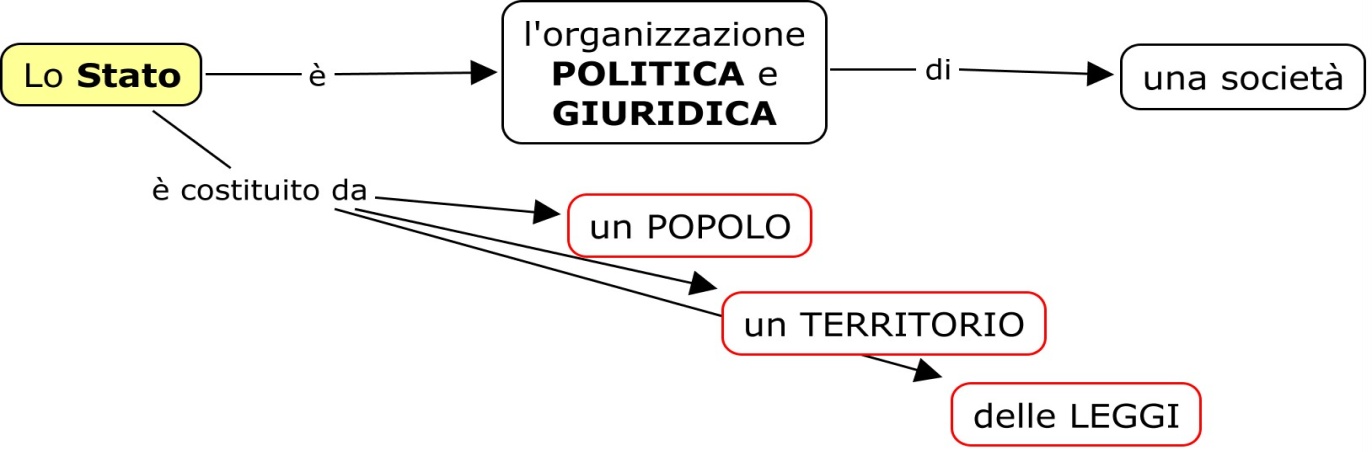 STATO DI DIRITTOE’ quello regolato da una Costituzione, che prevede una pluralità di organi (=tante istituzioni) che hanno competenze (=compiti, scopi) distinte e determinate.COSTITUZIONE = è l’insieme delle leggi fondamentali di uno Stato. È una fonte primaria del diritto. Come vedi si parla di “organi che hanno competenze distinte”. Cosa significa? Facciamo un esempio per capire meglio. In Italia abbiamo tre organi che hanno poteri e compiti diversi: Parlamento, Governo e Magistratura. Quali sono i TRE POTERI DI UNO STATO? 1) il Parlamento ha il potere legislativo (potere di fare le leggi); 2) il Governo ha il potere esecutivo (potere di mettere in pratica le leggi); 3) la Magistratura ha il potere giudiziario. I diversi organi sono indipendenti (separati) e si controllano l’uno con l’altro.NAZIONE: Nazione è più sinonimo di patria, rispetto a “Stato” (che è una forma giuridica); quando parlo di nazione penso subito a un popolo unito da una lingua e da una cultura e da una tradizione.Definizione: Il termine nazione fa riferimento a una comunità che sente di avere elementi in comune come la lingua, la religione, la cultura, usi e costumi ecc. RISORGIMENTO. Dalla parola risorgere.: si riferisce al periodo in cui gli italiani lottarono per liberarsi dall’oppressione e dal dominio austriaco. Ogni popolazione ha il diritto di guadagnarsi la libertà, l’autonomia e l’indipendenza: questo movimento teso a liberarsi dal dominio straniero si può chiamare anche NAZIONALISMO.NAZIONALISMO. Può avere due significati:uno positivo (una popolazione che cerca di guadagnarsi la libertà e l’indipendenza rispetto a un dominatore straniero)uno negativo (la voglia di una popolazione di prevalere, di dominare, sulle altre)Cosa sono monarchia, repubblica, dittatura? Sono forme di Stato.FORME DI STATO. MONARCHIA. È quella forma di Stato in cui al vertice c’è un re. In genere è ereditaria (la carica passa da padre in figlio), ma può essere anche elettiva. La monarchia può essere: ASSOLUTA: il re ha tutti e tre i poteri fondamentali –legislativo, esecutivo e giudiziario. COSTITUZIONALE, quando il potere del re è condiviso con organi rappresentativi dei sudditi (come il Parlamento; in questo caso possiamo chiamarla “monarchia parlamentare”): la vita dello Stato, in una monarchia costituzionale, è regolata dalla Costituzione, a cui tutti sono sottoposti, anche il re. La più importante monarchia costituzionale è quella britannica in cui il sovrano è il capo dello Stato, il potere legislativo è del Parlamento (camera dei Pari e dei Comuni), il potere esecutivo è del Governo. Altra forma di Stato è la REPUBBLICA. La Repubblica è una forma di governo di carattere rappresentativo (delega di rappresentatività popolare) in cui l’organo supremo (il capo di Stato) è eletto direttamente dai cittadini (repubblica presidenziale) o dai membri del Parlamento (repubblica parlamentare).Cosa significa che è una “forma di governo di carattere rappresentativo”  vuol dire che il popolo non governa direttamente, ma elegge delle persone che lo rappresentano.Una repubblica ha un capo dello Stato. Il nostro capo dello Stato è Napolitano. Napolitano è eletto dal parlamento (repubblica parlamentare). La sua carica dura 7 anni.Il capo dello Stato degli USA è Obama. Obama è eletto dai cittadini (repubblica presidenziale). La sua carica dura 4 anni.Che differenza c’è tra un re e un capo dello Stato. Il capo dello Stato viene eletto; la carica di re, di norma, è ereditaria; inoltre il re rimane re a vita, finché non muore (a meno che non abdichi, cioè lasci il trono). Altra forma di Stato è la DITTATURA (Stato totalitario). I regimi dittatoriali hanno in comune: 1) accentramento del potere in un organo collegiale (giunta militare) o nella persona del dittatore; 2) un solo partito; 3) soppressione delle libertà di parola, stampa, religione; 4) propaganda (fin dalle scuole elementari) e controllo poliziesco, perché ci sia obbedienza e disciplina (i dissidenti, cioè le persone che sono contro, vengono imprigionati, o esiliati o mandati al confino – cioè mandati in un luogo isolato e sperduto); 5) i sindacati (associazioni che difendono gli interessi dei lavoratori; esempio di sindacati italiani: CGIL, CISL, UIL) sono proibiti.DEMOCRAZIA (=potere del popolo). Sistema di governo nel quale la sovranità (=il comando) appartiene al popolo che la esercita direttamente (referendum) o indirettamente, mediante i suoi rappresentanti (le persone che elegge). Gli Stati democratici presentano caratteri comuni: 1) due o più partiti; 2) opposizione che controlla e stimola l’attività dell’esecutivo (è il governo che ha il potere esecutivo, cioè  quello di mettere in pratica le leggi); 3) libertà di stampa; 4) vengono assicurate le libertà personali di carattere civile, politico, religioso; 5) presenza di più sindacati. OLIGARCHIA. Governo di pochi: il potere politico è, insomma, di poche persone.ECONOMIA DI UNO STATO: Complesso delle attività produttive di un popolo in base alle sue risorse. È dunque l’analisi delle risorse di uno Stato, cioè da dove esso prende il sostentamento (=mantenimento), dipendente dalle materie prime disponibili e dalle attività commerciali; ad esempio, nella società egiziana l’attività economica principale era l’agricoltura (favorita dal Nilo, che rendeva fertile il territorio). Le varie attività possono essere divise in primarie, secondarie e terziarie. L’agricoltura (insieme a pesca, allevamento) è un’attività primaria. L’industria è un’attività secondaria (presuppone una trasformazione del prodotto). I vari servizi (trasporti, comunicazioni, servizi assicurativi ecc.) sono attività terziarie.SOCIETA’: Una società è articolata in classi sociali, spesso divise in base alla ricchezza (al reddito), al lavoro svolto, al livello di istruzione. Definizione di classe sociale: insieme omogeneo di individui legati da fattori economici, politici, e culturali.Esempi di classi sociali: aristocrazia, borghesia (divisa in grande o alta borghesia (grandi imprenditori, bancari: ceti contraddistinti da alto reddito), media borghesia (i professionisti: medici, notai, avvocati ecc.), piccola o bassa borghesia (impiegati)), operai, agricoltori. Questa suddivisione in classi non è certamente stata sempre uguale nel corso della storia; se prendiamo ad esempio il periodo della Rivoluzione francese, la società era suddivisa in tre ordini o stati (nobiltà, clero e terzo stato).Casta o ordine. Che differenza c’è tra classe sociale e casta? Le caste sono chiuse, non mobili o dinamiche (mentre non si può passare da una casta all’altra, si può invece pensare che da una classe sociale si possa passare ad un’altra classe sociale).RIVOLUZIONE: È un moto violento, che causa un cambiamento politico o sociale. In senso figurato, si parla di rivoluzione come sinonimo di “cambiamento che provoca importanti novità o trasformazioni”: pensa alla rivoluzione industriale o agricola, ad esempio.Definizione: movimento organizzato e violento con il quale si instaura un nuovo ordine sociale e politico. Nelle espressioni “rivoluzione agricola” e “rivoluzione industriale”, il termine assume il significato di trasformazione, grande cambiamento.CIVILTA’: Complesso degli aspetti culturali, politici, economici e sociali relativi a una popolazione in una data epoca.Ad esempio, vedremo la civiltà dell’antico Egitto; vedremo cioè come l’Egitto era organizzato dal punto di vista politico (la forma dello Stato), economico (le risorse disponibili, le attività produttive e commerciali), sociale (quali erano le classi sociali, quale era il rapporto uomo/donna ecc.), culturale (l’arte, la religione ecc.).Differenze tra REGNO e IMPERO. L’imperatore governa un territorio più vasto, formato da genti e popoli diversi (l’impero è multietnico), conquistati con la forza (attraverso un esercito). Pensa al grande impero romano, che si estese conquistando molti popoli e territori. Il re di un regno invece governa su un unico popolo.L’impero ha bisogno di un forte potere centrale (l’imperatore deve avere un grande potere, basato soprattutto sull’esercito e sulle leggi).Altro aspetto importante, nell’impero, è la burocrazia. L’impero ha bisogno di un forte apparato burocratico. Chi forma la burocrazia  funzionari, amministratori, delegati, scribiIUnoVCinqueXDieciLCinquantaCCentoDCinquecentoMMille12345678910IIIIIIIVVVIVIIVIIIIXX